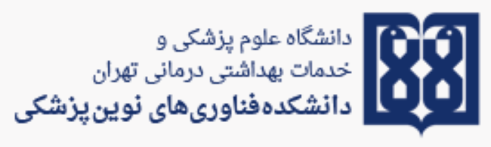 باسمه تعالیگروه آموزشی: پزشکی مولکولیطرح دوره (Course plan): درس نانوبیوتکنولوژی اطلاعات درس:اطلاعات مسئول درس‌:توصیف کلی درس:نانوبيوتكنولوژي، كاربرد روش هاي ساخت نانو و ميكرو براي ساخت ابزارهاي كشف رموز سيستم هاي بيولوژيك است. اين دوره دربرگيرنده اصول بيولوژي و اصول تكنيك هاي ساخت ميكرو با تمركز بر كاربرد اين تكنيك ها در مطالعات و تحقيقات بيوپزشكي و بيولوژي است.اهداف کلی / محور های توانمندی :هدف كلي اين درس آشنا كردن دانشجويان با مفهوم نانوتكنولوژي و کاربردهای هاي مورد استفاده پزشکی آن مي باشد.اهداف اختصاصی / زیر محورهای هر توانمندی :آشنایی با نانوموادآشنایی با کاربرد نانوساختارها در تشخیص بیماریهاآشنایی با کاربرد نانوساختارها در درمانپس از پایان این درس انتظار میرود که فراگیر: با کاربردها و تکنیک های نانوبیوتکنولوژی آشنا شود.رویکرد آموزشی :مجازی برگزار می شود.                                                         حضوری                                         ترکیبی روش های یاددهی- یادگیری با عنایت به رویکرد آموزشی انتخاب شده :رویکرد مجازی :کلاس وارونهیادگیری مبتنی بر بازی دیجیتالیادگیری مبتنی بر محتوای الکتورنیکی تعاملییادگیری مبتنی بر حل مسئله ( PBL )یادگیری اکتشافی هدایت شدهیادگیری مبتنی بر سناریوی متنییادگیری مبتنی بر مباحثه در فرومسایر موارد: ارائه اسلاید و پرسش و پاسخ کلاسیرویکرد حضوری:سخنرانی تعاملی (‌پرسش و پاسخ ،‌کوئیز ف‌بحث گروهی و ...)بحث در گروه های کوچکایفای نقشیادگیری اکتشافی هدایت شدهیادگیری مبتنی بر تیم ( TBL)یادگیری مبتنی بر حل مسئله ( PBL )یادگیری مبتنی بر سناریواستفاده از دانشجویان در تدریس ( تدریس توسط همتایان )یادگیری مبتنی بر بازیرویکرد ترکیبی :تقویم درس : نانوبیوتکنولوژی  ( ساعت کلی تدریس : 34 ساعت )وظایف و انتظارات دانشجو:حضور منظم در کلاس درس، انجام تکالیف در موعد مقرر، مطالعه منابع معرفی شده و مشارکت فعال در برنامههای کلاسروش ارزیابی دانشجو:از روش تراکمی استفاده می شود. از طریق آزمون کتبی تشریحی و یا چهار گزینه ای منابع :      الف) کتب:Nanobiomaterials Handbook, Sitharaman, B., CRC Press, 2016.Nanomedicine, Howard, K.A., Springer, Springer, 2016Cancer Nanotheranostics, Gopinath, P., Springer, 2015.The Handbook of Nanomedicine, Jain K.K., Humana Press, latest editionNanomedicines: Design, Delivery and Detection, Braddock, M., Royal Society of Chemistry, 2016وکتب به روز با نظر اساتید مربوطه       ب) مقالات: مقالات معتبر در زمینه نانوبیوتکنولوژی با نظر اساتید مربوطگروه آموزشی ارائه دهنده درس : گروه پزشکی مولکولیعنوان درس: نانوبیوتکنولوژیکد درس: 31نوع و تعداد واحد : 2 واحد نظرینام مسوول درس: دکتر مهدی آدابیمدرس / مدرسان : دکتر مهدی آدابی، دکتر شروین خرازی، دکتر حسین قنبری، دکتر غلامرضا طاوسی دانا،‌ دکتر مسعود خسروانی،‌دکتر شروین خرازیپیش نیاز/ هم زمان : پیش نیاز : -رشته و مقطع تحصیلی : دکتری تخصصی پزشکی مولکولی رتبه علمی : استادیاررشته تخصصی : نانوفناوری پزشکیمحل کار : دانشکده فناوری های نوین پزشکیتلفن تماس : 43052132نشانی پست الکترونیک : madabi@tums.ac.irنام مدرس/ مدرسانفعالیتهای یادگیری/ تکالیف دانشجو روش تدریسعنوان مبحثجلسهدکتر خرازیپرسش و پاسخمجازیمقدمه و دسته بندی نانومواد1دکتر خرازیپرسش و پاسخمجازینانوذرات فلزی و نانو ساختارهای معدنی (ساخت-کاربرد)2دکتر خرازیپرسش و پاسخمجازینانوساختارهای با خواص نوری (ساخت-کاربرد)3دکتر طباطباییپرسش و پاسخمجازینانوساختارهای مغناطیسی و هایپرترمیا4دکتر طباطباییپرسش و پاسخمجازینانوساختارهای لیپیدی، میسل، امولسیون، سوسپانسیون (ساخت-کاربرد)5دکتر آدابیپرسش و پاسخمجازینانومواد صفربعدی و یک بعدی (ساخت-کاربرد)6دکتر آدابیپرسش و پاسخمجازینانوساختارهای مبتنی بر پروتئین و DNA7دکتر خرازیپرسش و پاسخمجازیروشهای مشخصه یابی نانوساختارها8دکتر خرازیپرسش و پاسخمجازیتشخیص بیماریها9دکتر طاووسیپرسش و پاسخمجازیکاربرد نانوتکنولوژی در ژن رسانی10دکتر طباطباییپرسش و پاسخمجازیکاربرد نانوتکنولوژی در دارورسانی11دکتر طباطباییپرسش و پاسخمجازیسیستم های میکروفلوئیدیک12دکتر خسروانیپرسش و پاسخمجازیکاربرد نانوتکنولوژی در سرطان13دکتر خسروانیپرسش و پاسخمجازیکاربرد نانوتکنولوژی در ویروس شناسی14دکتر قنبریپرسش و پاسخمجازیکاربرد نانوتکنولوژی در پزشکی ترمیمی15دکتر قنبریپرسش و پاسخمجازیسمیت و زیست سازگاری نانوساختارها16دکتر آدابیپرسش و پاسخمجازیکاربرد نانوتکنولوژی در بیوسنسورهای الکتروشیمیایی17